Northern Roots Volunteer Role 003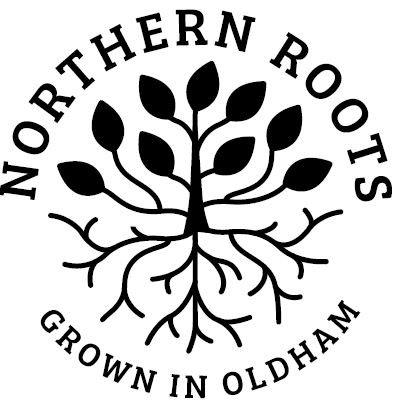 EnvironmentalVolunteerRole description Volunteer role titleEnvironmental VolunteerWhere this role will take placeNorthern Roots, Off Kings Road, Oldham OL8 2BHOverview of roleThis is a new opportunity to join an 8-week volunteer programme, supporting the Northern Roots team to improve access, signage and pathways, and develop new habitats for wildlife.If you love being outdoors, practical work and want to improve the natural environment, this could be for you.Northern Roots is creating the UK’s largest urban farm and eco-park on 160-acres, ten minutes from Oldham town centre.The Northern Roots site stretches from Alexandra Park at the northern end of the site, past Park Bridge, to Bankfield Clough at the southern end of the site.What the role will involveAn 8-week programme of environmental improvements focusing on:Woodland clearanceCreating deadwood habitatsVegetation clearance to improve path access Seed collectingLitter pickingVolunteer hours for this roleThe volunteer hours for this role are:2 hours per week, Thursdays 10.00am - 12.00pm for 8 weeks, starting Thursday 28th October, finishing Thursday 16th December 2021Key ContactAlan Price, Landscape Manager, Northern RootsRole requirementsTraining / qualifications:No requirementsSkills and experience:Essential – none Desirable – none, however any previous volunteering experience and any environmental, woodland management or path maintenance skills will be an assetPersonal qualities:Enthusiasm in working outdoorsEnjoy practical tasksInterest in the natural world‘I can’ attitudeOtherPriority will be given to volunteers who live locally to the Northern Roots site.What you will gain from the roleSkills in woodland management, path and route maintenance, habitat creationLife skills - team working, communication, problem solving, self-confidence and personal managementMeet new people, develop friendshipsSatisfaction in the impact your contribution has made as part of a collective effortOpportunity for further volunteeringKudos - being part of the Northern Roots project working for:environmental changebio-diversity in Oldhambringing people togetherThank you for considering a volunteering role with Northern Roots, OldhamThank you for considering a volunteering role with Northern Roots, Oldham